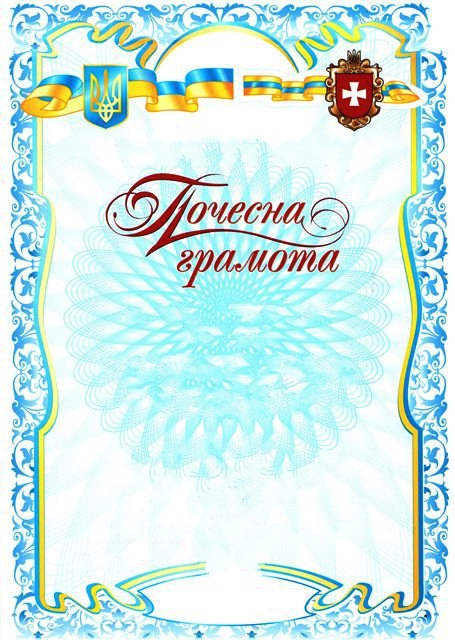 _______________________________________________________________________________________________________________________________________________________________________________________________________________________________________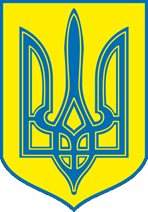 ___  ____________ 20____ р.                     Директор ____________